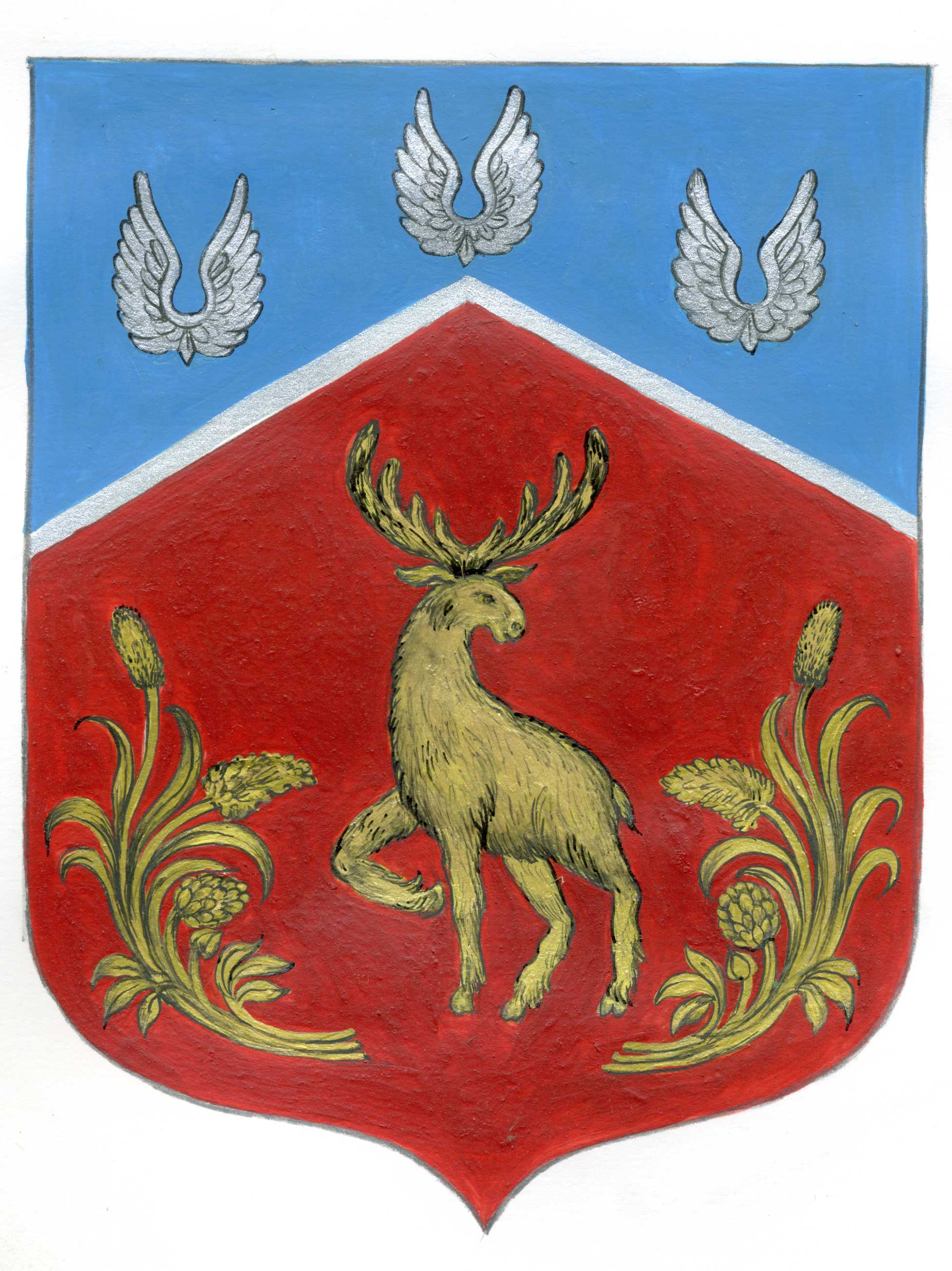 Администрация муниципального образованияГромовское сельское поселение муниципального образованияПриозерский муниципальный район  Ленинградской областиР А С П О Р Я Ж Е Н И Е«14» марта  2022 г.                                            №  14«Об отменене в проведении плановой выездной проверки в отношении ООО "ЭНЕРГО-РЕСУРС"»В соответствии с Федеральным законом от 06.10.2003 № 131-ФЗ «Об общих принципах организации местного самоуправления в Российской Федерации», Федеральным законом от 27.07.2010 № 190-ФЗ «О теплоснабжении», Постановлением Парвительства РФ от 10.03.2022г. № 336 «Об особенностях организации и осуществления шосударственного контроля (надзора), муниципального контроля», руководствуясь Уставом муниципального образования Громовское сельское поселение муниципального образования Приозерский муниципальный район Ленинградской области:2. Распоряжение администрации МО Громовское сельское поселение от 02.02.2022г. № 5 «О  проведении плановой выездной проверки в отношении ООО "ЭНЕРГО-РЕСУРС"» считать утратившим силу.3. Заместителю главы администрации МО Громовское сельское поселение М.В. Матвеевой в срок до 20.03.2022г.  обеспечить в ЕРКНМ завершение КНМ.4. Распоряжение вступает в силу со дня его  опубликования.5. Контроль  за исполнением настоящего распоряжения оставляю за собой.Глава администрации МО Громовское сельское поселение                                                                                          А.П. КутузовИсп М.В. Матвеева Тел.: 99-470Разослано: дело-2, ООО  «ЭНЕРГО-РЕСУРС» - 1, Прокуратура – 1.1. В соотвествии с Постановлением Парвительства РФ от 10.03.2022г. № 336 «Об особенностях организации и осуществления шосударственного контроля (надзора), муниципального контроля» проверку в отношении ООО «ЭНЕРГО-РЕСУРС» запланированную в период с 14.03.2022г.- 18.03.2022г. отменить.